Municipio della Città del Vasto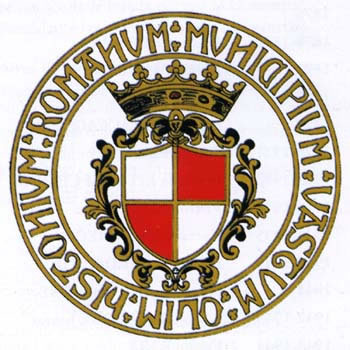 Provincia di CHIETISUE -  Sportello Unico dell’Edilizia----------------------------------------------------------------------------Settore 4° URBANISTICA e TERRITORIO                                  Corso Nuova Italia, 66054 VASTO (Ch)Tel. 0873.309424 - Fax 0873.309447         www.comune.vasto.ch.it                          PEC: comune.vasto@legalmail.it        C.F./P.I. : 00120410691CILA-SUPERBONUSCOMUNICAZIONE INIZIO LAVORI ASSEVERATA PER GLI INTERVENTI DI CUI ALL’ART. 119 DEL D.L. N. 34 DEL 2020(ai sensi dell’art. 119, comma 13-ter, del D.L. n. 34 del 2020, come modificato dall’art. 33 del D.L. n. 77 del 2021)  DATI DEL CONDOMINIO / ENTE / ONLUS / ALTRO SOGGETTO	(eventuale)	In caso di interventi trainati su parti private, i dati relativi alle unità immobiliari interessate sono riportati al quadro 2 dell’allegato altri soggetti coinvolti.Il/la sottoscritto/a titolare della comunicazione, consapevole delle sanzioni penali previste dalla legge per le false dichiarazioni e attestazioni (art. 76 del d.P.R. n. 445/2000 e Codice Penale), sotto la propria responsabilitàDICHIARATitolarità dell’interventoOpere su parti comuni o modifiche esterne1 L’amministratore deve, comunque, disporre della delibera dell’assemblea condominiale di approvazione delle opere.COMUNICAPresentazione della comunicazione di inizio dei lavori asseverataQualificazione dell’interventoLocalizzazione dell’interventoAttestazioni relativamente alla costruzione/legittimazione dell’immobileTecnici incaricatiImpresa esecutrice dei lavoriRispetto degli obblighi in materia di salute e sicurezza nei luoghi di lavoro (*)che l’intervento: non ricade nell’ambito di applicazione delle norme in materia di salute e sicurezza nei luoghi di lavoro (d.lgs. n. 81/2008) ricade nell’ambito di applicazione delle norme in materia di salute e sicurezza nei luoghi di lavoro (d.lgs. n. 81/2008) e pertanto, relativamente alla documentazione delle imprese esecutrici, dichiara che l’entità presunta del cantiere è inferiore a 200 uomini-giorno e i lavori non comportano i rischi particolari di cui all’allegato XI del d.lgs. n. 81/2008 e di aver verificato il certificato di iscrizione alla Camera di commercio, il documento unico di regolarità contributiva, corredato da autocertificazione in ordine al possesso degli altri requisiti previsti dall’allegato XVII del d.lgs. n. 81/2008, e l’autocertificazione relativa al contratto collettivo applicato   dichiara che l’entità presunta del cantiere è pari o superiore a 200 uomini-giorno o i lavori comportano i rischi particolari di cui all’allegato XI del d.lgs. n. 81/2008 e di aver verificato la documentazione di cui alle lettere a) e b) dell'art. 90 comma 9 prevista dal d.lgs. n. 81/2008 circa l’idoneità tecnico professionale della/e impresa/e esecutrice/i e dei lavoratori autonomi, l’organico medio annuo distinto per qualifica, gli estremi delle denunce dei lavoratori effettuate all'Istituto nazionale della previdenza sociale (INPS), all'Istituto nazionale assicurazione infortuni sul lavoro (INAIL) e alle casse edili, nonché il contratto collettivo applicato ai lavoratori dipendenti, della/e impresa/e esecutrice/irelativamente alla notifica preliminare di cui all’articolo 99 del d.lgs. n. 81/2008, dichiara che l’intervento non è soggetto all’invio della notifica dichiara che l’intervento è soggetto all’invio della notifica e allega alla presente comunicazione la notifica, il cui contenuto sarà riprodotto su apposita tabella, esposta in cantiere per tutta la durata dei lavori, in luogo visibile dall’esternodi essere a conoscenza che l’efficacia della presente CILA è sospesa qualora sia assente il piano di sicurezza e coordinamento di cui all’articolo 100 del d.lgs. n. 81/2008 o il fascicolo di cui all’articolo 91, comma 1, lettera b), quando previsti, oppure in assenza di notifica di cui all’articolo 99, quando prevista, oppure in assenza di documento unico di regolarità contributival)	Rispetto della normativa sulla privacyAttenzione: qualora dai controlli successivi il contenuto delle dichiarazioni risulti non corrispondente al vero, oltre alle sanzioni penali, è prevista la decadenza dai benefici ottenuti sulla base delle dichiarazioni stesse (art. 75 del d.P.R. n. 445/2000).Data e luogo	Il/I Dichiarante/i(*) Il quadro i) sul rispetto degli obblighi in materia di salute e sicurezza nei luoghi di lavoro può essere adattato sulla base delle previsioni della disciplina regionale.  DICHIARAZIONI DEL PROGETTISTA	Il progettista, in qualità di tecnico asseverante, preso atto di assumere la qualità di persona esercente un servizio di pubblica necessità ai sensi degli articoli 359 e 481 del Codice Penale, consapevole che le dichiarazioni false, la falsità negli atti e l'uso di atti falsi comportano l'applicazione delle sanzioni penali previste dagli artt. 75 e 76 del d.P.R. n. 445/2000, sotto la propria responsabilitàDICHIARATipologia di intervento e descrizione sintetica delle opereAltre comunicazioni, segnalazioni, asseverazioni ecc.Autiorizzazioni/Atti di assenso da acquisire22 Nel caso di interventi strutturali, indicare nel quadro 2 o 3, rispettivamente, ove previste, la denuncia dei lavori presentata o l’autorizzazione sismica di cui al D.P.R. n. 380/2001, di cui si richiede il rilascio con la presente CILA-Superbonus, ai fini degli interventi di cui all’art. 119, comma 13-ter, del DL n. 34 del 2020NOTE:  ASSEVERAZIONE DEL PROGETTISTA	Il progettista, in qualità di persona esercente un servizio di pubblica necessità ai sensi degli artt. 359 e 481 del Codice Penale, esperiti i necessari accertamenti di carattere urbanistico, edilizio, statico, igienico e a seguito del sopralluogo3,ASSEVERAche gli interventi, compiutamente descritti nell’elaborato progettuale o nella parte descrittiva, sono conformi alla vigente disciplina urbanistica ed edilizia.Data e luogo	Il Progettista3 Ai sensi dell’articolo 33 del D.L. n. 77/2021, non è richiesta l’attestazione dello stato legittimo, di cui all’articolo 9-bis del d.P.R. n. 380/2001.4 Il quadro riepilogativo potrà essere predisposto in “automatico” dal sistema informativo.Il/I Dichiarante/iINFORMATIVA SUL TRATTAMENTO DEI DATI PERSONALI (Art. 13 del Reg. UE n. 2016/679 del 27 aprile 2016)5Il Reg. UE n. 2016/679 del 27 aprile 2016 stabilisce norme relative alla protezione delle persone fisiche con riguardo al trattamento dei dati personali. Pertanto, come previsto dall’art.13 del Regolamento, si forniscono le seguenti informazioni:Titolare del Trattamento: Comune di VASTOIndirizzo Piazza Barbacani, 2 -66054 Vasto (CH)Indirizzo mail/PEC comune.vasto@legalmail.itFinalità del trattamento. Il trattamento dei dati è necessario per l’esecuzione di un compito di interesse pubblico o connesso all’esercizio di pubblici poteri di cui è investito il titolare del trattamento.6 Pertanto i dati personali saranno utilizzati dal titolare del trattamento nell’ambito del procedimento per il quale la dichiarazione viene resa.Modalità del trattamento. I dati saranno trattati da persone autorizzate, con strumenti cartacei e informatici.Destinatari dei dati. I dati potranno essere comunicati a terzi nei casi previsti dalla Legge 7 agosto 1990, n. 241 (Nuove norme in materia di procedimento amministrativo e di diritto di accesso ai documenti amministrativi), ove applicabile, e in caso di controlli sulla veridicità delle dichiarazioni (art.71 del D.P.R. 28 dicembre 2000 n.445 (Testo unico delle disposizioni legislative e regolamentari in materia di documentazione amministrativa).Diritti. L’interessato può in ogni momento esercitare i diritti di accesso e di rettifica dei dati personali nonché ha il diritto di presentare reclamo al Garante per la protezione dei dati personali. Ha inoltre il diritto alla cancellazione dei dati e alla limitazione al loro trattamento nei casi previsti dal regolamento.Per esercitare tali diritti tutte le richieste devono essere rivolte al Comune di Comune di VASTOIndirizzo Piazza Barbacani, 2 -66054 Vasto (CH)Indirizzo mail/PEC comune.vasto@legalmail.itPeriodo di conservazione dei dati. I dati personali saranno conservati per un periodo non superiore a quello necessario per il perseguimento delle finalità sopra menzionate o comunque non superiore a quello imposto dalla legge per la conservazione dell’atto o del documento che li contiene.i sottoscritti dichiarano di aver letto l’informativa sul trattamento dei dati personali.Il dichiarante	il progettista5 Nel caso di piattaforme telematiche l’informativa sul trattamento dei dati personali può essere resa disponibile tramite apposito link (da indicare) o pop up o altra soluzione telematica.6 Le finalità del trattamento possono essere ulteriormente specificate in relazione ai settori di intervento.Altri soggetti coinvolti	(Allegato alla CILA-Superbonus) Data e luogo			                              		Il/La/I/Le Dichiarante/i,_			  	-----------------------------------------------------------------------------------------------------------------------------------------------------------------------------------INFORMATIVA SULLA PRIVACY (ART. 13 del d.lgs. n. 196/2003)Il d.lgs. n. 196 del 30 giugno 2003 (“Codice in materia di protezione dei dati personali”) tutela le persone e gli altri soggetti rispetto al trattamento dei dati personali. Pertanto, come previsto dall’art. 13 del Codice, si forniscono le seguenti informazioni:Finalità del trattamento. I dati personali saranno utilizzati dagli uffici nell’ambito del procedimento per il quale la dichiarazione viene resa.Modalità del trattamento. I dati saranno trattati dagli incaricati sia con strumenti cartacei sia con strumenti informatici a disposizione degli uffici. Ambito di comunicazione. I dati potranno essere comunicati a terzi nei casi previsti della Legge 7 agosto 1990, n. 241 (“Nuove norme in materia di procedimento amministrativo e di diritto di accesso ai documenti amministrativi”) ove applicabile, e in caso di controlli sulla veridicità delle dichiarazioni (art. 71 del d.P.R. 28 dicembre 2000  n. 445 (“Testo unico delle disposizioni legislative e regolamentari in materia di documentazione amministrativa”).Diritti. L’interessato può in ogni momento esercitare i diritti di accesso, di rettifica, di aggiornamento e di integrazione dei dati come previsto dall’art. 7 del d.lgs. n. 196/2003. Per esercitare tali diritti tutte le richieste devono essere rivolte al SUAP/SUE.Titolare del trattamento: SUAP/SUE di Vasto Al Comune di    	Al Comune di    	Pratica edilizia     	SUEPEC / Posta elettronica   	del |    |	|	|	|	|	|	|	|Protocollo    	CILA-SuperbonusCILA-Superbonus con altre comunicazioni o SCIACILA-Superbonus con richiesta contestuale di atti presuppostida compilare a cura del SUECognome e Nomecodice fiscale|   |	|	|	|	|	|	|	|	|   |	|	|	|	|	| ||   |	|	|	|	|	|	|	|	|   |	|	|	|	|	| ||   |	|	|	|	|	|	|	|	|   |	|	|	|	|	| |nato/a aprov.|   |   |Statonato/a il|   |   |   |   |   |   |   |   |residente inprov.|   |   |Statoindirizzo 	  n.   	 	  n.   	 	  n.   	 	  n.   	C.A.P.	|   |   |   |   |   |PEC / posta elettronicaTelefono fisso / cellularein qualità di(Amministratore, Rappresentante legale etc.)(Amministratore, Rappresentante legale etc.)(Amministratore, Rappresentante legale etc.)del condominio/ente/ONLUS/ altro soggettocodice fiscale /p. IVA|   |	|	|	|	|	|	|	|	|   |	|	|	|	|	|   ||   |	|	|	|	|	|	|	|	|   |	|	|	|	|	|   ||   |	|	|	|	|	|	|	|	|   |	|	|	|	|	|   |con sede inprov.|   |   |indirizzoPEC / posta elettronicaC.A.P.|   |   |   |   |   |Telefono fisso / cellularedi avere titolo alla presentazione di questa pratica edilizia in quanto  	(Ad es. proprietario, comproprietario, usufruttuario, amministratore di condominio, condomino delegato, ecc.)dell’immobile interessato dall’intervento e di avere titolarità esclusiva all’esecuzione dell’intervento non avere titolarità esclusiva all’esecuzione dell’interventol’inizio dei lavori per interventi soggetti a CILA per la cui realizzazione non sono necessari altri atti di assenso, altre segnalazioni o comunicazioni per la cui realizzazione presenta in allegato alla CILA le ulteriori comunicazioni o segnalazioni certificate di inizio attività indicate nel quadro riepilogativo allegato per la cui realizzazione presenta contestualmente alla CILA la domanda per l’acquisizione d’ufficio degli atti assenso necessari alla realizzazione dell’intervento, indicati nella Tabella di cui al punto 3) delle Dichiarazioni del progettista. Il titolare dichiara di essere a conoscenza che l’intervento oggetto della comunicazione può essere iniziato solo dopo la comunicazione da parte dello Sportello Unico dell’avvenuto rilascio dei relativi atti di assensoche la comunicazione: riguarda l’intervento descritto di seguito nella dichiarazione del progettista, che rientra tra quelli soggetti alla comunicazione di inizio lavori asseverata ai sensi dell’art. 119, comma 13-ter, del D.L. n. 34 del 2020, e che:	i lavori avranno inizio in data |   |	|	|   |   |   |	|	|	i lavori avranno inizio dopo la comunicazione, da parte dello sportello unico, dell'avvenuta acquisizione delle autorizzazioni/nulla osta che è necessario acquisire preventivamente	costituisce variante in corso d’opera a CILA Superbonus presentata in data…. |   |	|	|   |	|	|	|	| prot. n. 	e costituisce integrazione alla stessa     costituisce integrazione alla pratica edilizia presentata in data |   |   |   |   |   |   |   |   | prot. n.	relativa ad interventi edilizi non soggetti a Superbonus (nel caso in cui la CILA sia contestuale ad altri interventi non soggetti a Superbonus)che l’intervento riguarda l’immobilesito in (via, piazza, ecc.)	n.    	scala	piano	interno	C.A.P. |    |	|	|	|	| censito al catasto	 fabbricati  terreni foglio n.		map.		(se presenti) sub.	sez.			sez. urb.  	avente destinazione d’uso	(Ad es. residenziale ecc.)che la costruzione dell’immobile oggetto dell’intervento:	è stata completata in data antecedente al 1° settembre 1967	è stata autorizzata dal seguente titolo edilizio:	(specificare gli estremi del titolo abilitativo)	è stata legittimata dal seguente titolo:	(specificare gli estremi del titolo)di aver incaricato come progettista il tecnico indicato alla sezione 2 dell’allegato “SOGGETTI COINVOLTI” e dichiara inoltreg.1		di aver incaricato in qualità di altri tecnici, i soggetti indicati alla sezione 2 dell’allegato “SOGGETTI COINVOLTI”Cognome e NomeIscritto/a all’ordine/collegiodial n. |    |	|	|	|	|N.B.: Tutti gli altri dati relativi al progettista (anagrafici, timbro ecc.) sono contenuti nell’allegato “SOGGETTI COINVOLTI”N.B.: Tutti gli altri dati relativi al progettista (anagrafici, timbro ecc.) sono contenuti nell’allegato “SOGGETTI COINVOLTI”N.B.: Tutti gli altri dati relativi al progettista (anagrafici, timbro ecc.) sono contenuti nell’allegato “SOGGETTI COINVOLTI”N.B.: Tutti gli altri dati relativi al progettista (anagrafici, timbro ecc.) sono contenuti nell’allegato “SOGGETTI COINVOLTI”N.B.: Tutti gli altri dati relativi al progettista (anagrafici, timbro ecc.) sono contenuti nell’allegato “SOGGETTI COINVOLTI”Comunicazioni, segnalazioni ecc.Autorità competenteTipologia di attoAutorità competente al rilascioderoga, autorizzazione paesaggistica ecc.DOCUMENTAZIONE ALLEGATA ALLA CILADOCUMENTAZIONE ALLEGATA ALLA CILADOCUMENTAZIONE ALLEGATA ALLA CILADOCUMENTAZIONE ALLEGATA ALLA CILAALLEGATODENOMINAZIONEQUADRO INFORMATIVO DI RIFERIMENTOCASI IN CUI È PREVISTOSoggetti coinvoltig), h)Sempre obbligatorioRicevuta di versamento dei diritti di segreteria (*)-Se previsto dal ComuneCopia del documento di identità del/i titolare/i e/o del tecnico-Solo se i soggetti coinvolti non hannosottoscritto digitalmente e/o in assenza di procura/delega.Notifica preliminare (articolo 99 del d.lgs. n. 81/2008)i)Se l’intervento ricade nell’ambito di applicazione del d.lgs. n. 81/2008, fatte salve le specifiche modalità tecniche adottate dai sistemi informativi regionaliCopia della procura/delegaa), b)Nel caso di procura/delega a presentare la comunicazione ovvero se l’intervento è effettuato su condominio composto da due a otto unità immobiliari, che non abbia nominatoun amministratoreElaborato progettuale-Vedi nota sottostanteULTERIORE DOCUMENTAZIONE PER LA PRESENTAZIONE DI ALTRE COMUNICAZIONI, SEGNALAZIONI, ASSEVERAZIONI O NOTIFICHEULTERIORE DOCUMENTAZIONE PER LA PRESENTAZIONE DI ALTRE COMUNICAZIONI, SEGNALAZIONI, ASSEVERAZIONI O NOTIFICHEULTERIORE DOCUMENTAZIONE PER LA PRESENTAZIONE DI ALTRE COMUNICAZIONI, SEGNALAZIONI, ASSEVERAZIONI O NOTIFICHEULTERIORE DOCUMENTAZIONE PER LA PRESENTAZIONE DI ALTRE COMUNICAZIONI, SEGNALAZIONI, ASSEVERAZIONI O NOTIFICHEDocumentazione necessaria per la presentazione di altre comunicazioni, segnalazioni o altre istanze (specificare)2)Documentazione necessaria per il rilascio di atti di assenso obbligatori ai sensi delle normative di settore (specificare)3)Pratica edilizia    ________________________del  |__|__|__|__|__|__|__|__| 
Protocollo   _________________da compilare a cura del SUE1. DATI DEGLI ALTRI TITOLARI(compilare nel caso più titolari solo per  interventi su:unità immobiliare unifamiliareunità immobiliare situata all’interno di edifici plurifamiliari che siano funzionalmente indipendenti e dispongano di uno o più accessi autonomi dall’esterno– sezione ripetibile per ogni proprietario/a) Cognome e Nome    codice fiscale in qualità di (1)    della ditta / società (1) con codice fiscale / p. IVA (1nato/a a   prov. | Stato  nato/a il  residente in  prov. | Stato indirizzo    n.      C.A.P.   PEC / posta elettronica  Telefono fisso / cellulare  (1) Da compilare solo nel caso in cui il titolare sia una ditta o società2. DATI DELLE UNITA’ IMMOBILIARI(compilare solo nel caso in cui siano previsti anche interventi trainati su parti private di unità immobiliari facenti parte dell’edificio condominiale beneficiario del Superbonus – sezione ripetibile per ogni unità immobiliare interessata) 1.  Unità immobiliare:Foglio: ; particella: ; subCognome e nome beneficiario/a: C.F.: (da ripetere nel caso di più beneficiari per unità immobiliare)3. TECNICI INCARICATI(compilare obbligatoriamente)Progettista delle opere architettoniche (sempre necessario) incaricato anche come direttore dei lavori delle opere architettonicheCognome e Nome  codice fiscale Nato/a a    prov Stato    il residente in prov. | Stato   indirizzo   n.    C.A.P.  
con studio in  prov.  Stato indirizzo    n.    C.A.P.  Iscritto/a all’ordine/collegio  di  al n.   Telefono  cell.  posta elettronica certificata Progettista delle opere architettoniche (sempre necessario) incaricato anche come direttore dei lavori delle opere architettonicheCognome e Nome  codice fiscale Nato/a a    prov Stato    il residente in prov. | Stato   indirizzo   n.    C.A.P.  
con studio in  prov.  Stato indirizzo    n.    C.A.P.  Iscritto/a all’ordine/collegio  di  al n.   Telefono  cell.  posta elettronica certificata Progettista delle opere architettoniche (sempre necessario) incaricato anche come direttore dei lavori delle opere architettonicheCognome e Nome  codice fiscale Nato/a a    prov Stato    il residente in prov. | Stato   indirizzo   n.    C.A.P.  
con studio in  prov.  Stato indirizzo    n.    C.A.P.  Iscritto/a all’ordine/collegio  di  al n.   Telefono  cell.  posta elettronica certificata Progettista delle opere architettoniche (sempre necessario) incaricato anche come direttore dei lavori delle opere architettonicheCognome e Nome  codice fiscale Nato/a a    prov Stato    il residente in prov. | Stato   indirizzo   n.    C.A.P.  
con studio in  prov.  Stato indirizzo    n.    C.A.P.  Iscritto/a all’ordine/collegio  di  al n.   Telefono  cell.  posta elettronica certificata Progettista delle opere architettoniche (sempre necessario) incaricato anche come direttore dei lavori delle opere architettonicheCognome e Nome  codice fiscale Nato/a a    prov Stato    il residente in prov. | Stato   indirizzo   n.    C.A.P.  
con studio in  prov.  Stato indirizzo    n.    C.A.P.  Iscritto/a all’ordine/collegio  di  al n.   Telefono  cell.  posta elettronica certificata Progettista delle opere architettoniche (sempre necessario) incaricato anche come direttore dei lavori delle opere architettonicheCognome e Nome  codice fiscale Nato/a a    prov Stato    il residente in prov. | Stato   indirizzo   n.    C.A.P.  
con studio in  prov.  Stato indirizzo    n.    C.A.P.  Iscritto/a all’ordine/collegio  di  al n.   Telefono  cell.  posta elettronica certificata Progettista delle opere architettoniche (sempre necessario) incaricato anche come direttore dei lavori delle opere architettonicheCognome e Nome  codice fiscale Nato/a a    prov Stato    il residente in prov. | Stato   indirizzo   n.    C.A.P.  
con studio in  prov.  Stato indirizzo    n.    C.A.P.  Iscritto/a all’ordine/collegio  di  al n.   Telefono  cell.  posta elettronica certificata Progettista delle opere architettoniche (sempre necessario) incaricato anche come direttore dei lavori delle opere architettonicheCognome e Nome  codice fiscale Nato/a a    prov Stato    il residente in prov. | Stato   indirizzo   n.    C.A.P.  
con studio in  prov.  Stato indirizzo    n.    C.A.P.  Iscritto/a all’ordine/collegio  di  al n.   Telefono  cell.  posta elettronica certificata Progettista delle opere architettoniche (sempre necessario) incaricato anche come direttore dei lavori delle opere architettonicheCognome e Nome  codice fiscale Nato/a a    prov Stato    il residente in prov. | Stato   indirizzo   n.    C.A.P.  
con studio in  prov.  Stato indirizzo    n.    C.A.P.  Iscritto/a all’ordine/collegio  di  al n.   Telefono  cell.  posta elettronica certificata Direttore/rice dei lavori delle opere architettoniche (solo se diverso dal progettista delle opere architettoniche)Direttore/rice dei lavori delle opere architettoniche (solo se diverso dal progettista delle opere architettoniche)Direttore/rice dei lavori delle opere architettoniche (solo se diverso dal progettista delle opere architettoniche)Direttore/rice dei lavori delle opere architettoniche (solo se diverso dal progettista delle opere architettoniche)Direttore/rice dei lavori delle opere architettoniche (solo se diverso dal progettista delle opere architettoniche)Direttore/rice dei lavori delle opere architettoniche (solo se diverso dal progettista delle opere architettoniche)Direttore/rice dei lavori delle opere architettoniche (solo se diverso dal progettista delle opere architettoniche)Direttore/rice dei lavori delle opere architettoniche (solo se diverso dal progettista delle opere architettoniche)Direttore/rice dei lavori delle opere architettoniche (solo se diverso dal progettista delle opere architettoniche)Cognome e Nome  codice fiscale Nato/a a    prov.  Stato     nato/a il residente in prov.  Stato   indirizzo   n.    C.A.P.  
con studio in  prov.  Stato  indirizzo    n.    C.A.P.  Iscritto/a all’ordine/collegio  di  al n.   Telefono  cell.  posta elettronica certificata Cognome e Nome  codice fiscale Nato/a a    prov.  Stato     nato/a il residente in prov.  Stato   indirizzo   n.    C.A.P.  
con studio in  prov.  Stato  indirizzo    n.    C.A.P.  Iscritto/a all’ordine/collegio  di  al n.   Telefono  cell.  posta elettronica certificata Cognome e Nome  codice fiscale Nato/a a    prov.  Stato     nato/a il residente in prov.  Stato   indirizzo   n.    C.A.P.  
con studio in  prov.  Stato  indirizzo    n.    C.A.P.  Iscritto/a all’ordine/collegio  di  al n.   Telefono  cell.  posta elettronica certificata Cognome e Nome  codice fiscale Nato/a a    prov.  Stato     nato/a il residente in prov.  Stato   indirizzo   n.    C.A.P.  
con studio in  prov.  Stato  indirizzo    n.    C.A.P.  Iscritto/a all’ordine/collegio  di  al n.   Telefono  cell.  posta elettronica certificata Cognome e Nome  codice fiscale Nato/a a    prov.  Stato     nato/a il residente in prov.  Stato   indirizzo   n.    C.A.P.  
con studio in  prov.  Stato  indirizzo    n.    C.A.P.  Iscritto/a all’ordine/collegio  di  al n.   Telefono  cell.  posta elettronica certificata Cognome e Nome  codice fiscale Nato/a a    prov.  Stato     nato/a il residente in prov.  Stato   indirizzo   n.    C.A.P.  
con studio in  prov.  Stato  indirizzo    n.    C.A.P.  Iscritto/a all’ordine/collegio  di  al n.   Telefono  cell.  posta elettronica certificata Cognome e Nome  codice fiscale Nato/a a    prov.  Stato     nato/a il residente in prov.  Stato   indirizzo   n.    C.A.P.  
con studio in  prov.  Stato  indirizzo    n.    C.A.P.  Iscritto/a all’ordine/collegio  di  al n.   Telefono  cell.  posta elettronica certificata Cognome e Nome  codice fiscale Nato/a a    prov.  Stato     nato/a il residente in prov.  Stato   indirizzo   n.    C.A.P.  
con studio in  prov.  Stato  indirizzo    n.    C.A.P.  Iscritto/a all’ordine/collegio  di  al n.   Telefono  cell.  posta elettronica certificata Cognome e Nome  codice fiscale Nato/a a    prov.  Stato     nato/a il residente in prov.  Stato   indirizzo   n.    C.A.P.  
con studio in  prov.  Stato  indirizzo    n.    C.A.P.  Iscritto/a all’ordine/collegio  di  al n.   Telefono  cell.  posta elettronica certificata Progettista delle opere strutturali (solo se necessario) incaricato/a anche come direttore dei lavori delle opere strutturaliCognome e Nome  codice fiscale Nato/a a  _____   prov.  Stato     nato/a il residente in prov.  Stato   indirizzo   n.    C.A.P.  
con studio in  prov.  Stato  indirizzo    n.    C.A.P.  Iscritto/a all’ordine/collegio  di  al n.   Telefono  cell.  posta elettronica certificata Direttore/rice dei lavori delle opere strutturali (solo se diverso dal progettista delle opere strutturali)Cognome e Nome  codice fiscale Nato/a a    prov.  Stato     nato/a il residente in prov.  Stato   indirizzo   n.    C.A.P.  
con studio in  prov.  Stato  indirizzo    n.    C.A.P.  Iscritto/a all’ordine/collegio  di  al n.   
Telefono  fax.     cell.  posta elettronica certificata Altri tecnici incaricati (la sezione è ripetibile in base al numero di altri tecnici coinvolti nell’intervento) Progettista delle opere strutturali (solo se necessario) incaricato/a anche come direttore dei lavori delle opere strutturaliCognome e Nome  codice fiscale Nato/a a  _____   prov.  Stato     nato/a il residente in prov.  Stato   indirizzo   n.    C.A.P.  
con studio in  prov.  Stato  indirizzo    n.    C.A.P.  Iscritto/a all’ordine/collegio  di  al n.   Telefono  cell.  posta elettronica certificata Direttore/rice dei lavori delle opere strutturali (solo se diverso dal progettista delle opere strutturali)Cognome e Nome  codice fiscale Nato/a a    prov.  Stato     nato/a il residente in prov.  Stato   indirizzo   n.    C.A.P.  
con studio in  prov.  Stato  indirizzo    n.    C.A.P.  Iscritto/a all’ordine/collegio  di  al n.   
Telefono  fax.     cell.  posta elettronica certificata Altri tecnici incaricati (la sezione è ripetibile in base al numero di altri tecnici coinvolti nell’intervento) Progettista delle opere strutturali (solo se necessario) incaricato/a anche come direttore dei lavori delle opere strutturaliCognome e Nome  codice fiscale Nato/a a  _____   prov.  Stato     nato/a il residente in prov.  Stato   indirizzo   n.    C.A.P.  
con studio in  prov.  Stato  indirizzo    n.    C.A.P.  Iscritto/a all’ordine/collegio  di  al n.   Telefono  cell.  posta elettronica certificata Direttore/rice dei lavori delle opere strutturali (solo se diverso dal progettista delle opere strutturali)Cognome e Nome  codice fiscale Nato/a a    prov.  Stato     nato/a il residente in prov.  Stato   indirizzo   n.    C.A.P.  
con studio in  prov.  Stato  indirizzo    n.    C.A.P.  Iscritto/a all’ordine/collegio  di  al n.   
Telefono  fax.     cell.  posta elettronica certificata Altri tecnici incaricati (la sezione è ripetibile in base al numero di altri tecnici coinvolti nell’intervento) Progettista delle opere strutturali (solo se necessario) incaricato/a anche come direttore dei lavori delle opere strutturaliCognome e Nome  codice fiscale Nato/a a  _____   prov.  Stato     nato/a il residente in prov.  Stato   indirizzo   n.    C.A.P.  
con studio in  prov.  Stato  indirizzo    n.    C.A.P.  Iscritto/a all’ordine/collegio  di  al n.   Telefono  cell.  posta elettronica certificata Direttore/rice dei lavori delle opere strutturali (solo se diverso dal progettista delle opere strutturali)Cognome e Nome  codice fiscale Nato/a a    prov.  Stato     nato/a il residente in prov.  Stato   indirizzo   n.    C.A.P.  
con studio in  prov.  Stato  indirizzo    n.    C.A.P.  Iscritto/a all’ordine/collegio  di  al n.   
Telefono  fax.     cell.  posta elettronica certificata Altri tecnici incaricati (la sezione è ripetibile in base al numero di altri tecnici coinvolti nell’intervento) Progettista delle opere strutturali (solo se necessario) incaricato/a anche come direttore dei lavori delle opere strutturaliCognome e Nome  codice fiscale Nato/a a  _____   prov.  Stato     nato/a il residente in prov.  Stato   indirizzo   n.    C.A.P.  
con studio in  prov.  Stato  indirizzo    n.    C.A.P.  Iscritto/a all’ordine/collegio  di  al n.   Telefono  cell.  posta elettronica certificata Direttore/rice dei lavori delle opere strutturali (solo se diverso dal progettista delle opere strutturali)Cognome e Nome  codice fiscale Nato/a a    prov.  Stato     nato/a il residente in prov.  Stato   indirizzo   n.    C.A.P.  
con studio in  prov.  Stato  indirizzo    n.    C.A.P.  Iscritto/a all’ordine/collegio  di  al n.   
Telefono  fax.     cell.  posta elettronica certificata Altri tecnici incaricati (la sezione è ripetibile in base al numero di altri tecnici coinvolti nell’intervento) Progettista delle opere strutturali (solo se necessario) incaricato/a anche come direttore dei lavori delle opere strutturaliCognome e Nome  codice fiscale Nato/a a  _____   prov.  Stato     nato/a il residente in prov.  Stato   indirizzo   n.    C.A.P.  
con studio in  prov.  Stato  indirizzo    n.    C.A.P.  Iscritto/a all’ordine/collegio  di  al n.   Telefono  cell.  posta elettronica certificata Direttore/rice dei lavori delle opere strutturali (solo se diverso dal progettista delle opere strutturali)Cognome e Nome  codice fiscale Nato/a a    prov.  Stato     nato/a il residente in prov.  Stato   indirizzo   n.    C.A.P.  
con studio in  prov.  Stato  indirizzo    n.    C.A.P.  Iscritto/a all’ordine/collegio  di  al n.   
Telefono  fax.     cell.  posta elettronica certificata Altri tecnici incaricati (la sezione è ripetibile in base al numero di altri tecnici coinvolti nell’intervento) Progettista delle opere strutturali (solo se necessario) incaricato/a anche come direttore dei lavori delle opere strutturaliCognome e Nome  codice fiscale Nato/a a  _____   prov.  Stato     nato/a il residente in prov.  Stato   indirizzo   n.    C.A.P.  
con studio in  prov.  Stato  indirizzo    n.    C.A.P.  Iscritto/a all’ordine/collegio  di  al n.   Telefono  cell.  posta elettronica certificata Direttore/rice dei lavori delle opere strutturali (solo se diverso dal progettista delle opere strutturali)Cognome e Nome  codice fiscale Nato/a a    prov.  Stato     nato/a il residente in prov.  Stato   indirizzo   n.    C.A.P.  
con studio in  prov.  Stato  indirizzo    n.    C.A.P.  Iscritto/a all’ordine/collegio  di  al n.   
Telefono  fax.     cell.  posta elettronica certificata Altri tecnici incaricati (la sezione è ripetibile in base al numero di altri tecnici coinvolti nell’intervento) Progettista delle opere strutturali (solo se necessario) incaricato/a anche come direttore dei lavori delle opere strutturaliCognome e Nome  codice fiscale Nato/a a  _____   prov.  Stato     nato/a il residente in prov.  Stato   indirizzo   n.    C.A.P.  
con studio in  prov.  Stato  indirizzo    n.    C.A.P.  Iscritto/a all’ordine/collegio  di  al n.   Telefono  cell.  posta elettronica certificata Direttore/rice dei lavori delle opere strutturali (solo se diverso dal progettista delle opere strutturali)Cognome e Nome  codice fiscale Nato/a a    prov.  Stato     nato/a il residente in prov.  Stato   indirizzo   n.    C.A.P.  
con studio in  prov.  Stato  indirizzo    n.    C.A.P.  Iscritto/a all’ordine/collegio  di  al n.   
Telefono  fax.     cell.  posta elettronica certificata Altri tecnici incaricati (la sezione è ripetibile in base al numero di altri tecnici coinvolti nell’intervento) Progettista delle opere strutturali (solo se necessario) incaricato/a anche come direttore dei lavori delle opere strutturaliCognome e Nome  codice fiscale Nato/a a  _____   prov.  Stato     nato/a il residente in prov.  Stato   indirizzo   n.    C.A.P.  
con studio in  prov.  Stato  indirizzo    n.    C.A.P.  Iscritto/a all’ordine/collegio  di  al n.   Telefono  cell.  posta elettronica certificata Direttore/rice dei lavori delle opere strutturali (solo se diverso dal progettista delle opere strutturali)Cognome e Nome  codice fiscale Nato/a a    prov.  Stato     nato/a il residente in prov.  Stato   indirizzo   n.    C.A.P.  
con studio in  prov.  Stato  indirizzo    n.    C.A.P.  Iscritto/a all’ordine/collegio  di  al n.   
Telefono  fax.     cell.  posta elettronica certificata Altri tecnici incaricati (la sezione è ripetibile in base al numero di altri tecnici coinvolti nell’intervento) Incaricato della  (ad es. progettazione degli impianti/certificazione energetica, ecc.)  (ad es. progettazione degli impianti/certificazione energetica, ecc.)  (ad es. progettazione degli impianti/certificazione energetica, ecc.)  (ad es. progettazione degli impianti/certificazione energetica, ecc.)  (ad es. progettazione degli impianti/certificazione energetica, ecc.)  (ad es. progettazione degli impianti/certificazione energetica, ecc.)  (ad es. progettazione degli impianti/certificazione energetica, ecc.)  (ad es. progettazione degli impianti/certificazione energetica, ecc.)Cognome e Nome  codice fiscale Nato/a a    prov.  Stato     nato/a il residente in prov.  Stato   indirizzo   n.  _________  C.A.P.  
con studio in  prov.  Stato  indirizzo    n.    C.A.P.  Cognome e Nome  codice fiscale Nato/a a    prov.  Stato     nato/a il residente in prov.  Stato   indirizzo   n.  _________  C.A.P.  
con studio in  prov.  Stato  indirizzo    n.    C.A.P.  Cognome e Nome  codice fiscale Nato/a a    prov.  Stato     nato/a il residente in prov.  Stato   indirizzo   n.  _________  C.A.P.  
con studio in  prov.  Stato  indirizzo    n.    C.A.P.  Cognome e Nome  codice fiscale Nato/a a    prov.  Stato     nato/a il residente in prov.  Stato   indirizzo   n.  _________  C.A.P.  
con studio in  prov.  Stato  indirizzo    n.    C.A.P.  Cognome e Nome  codice fiscale Nato/a a    prov.  Stato     nato/a il residente in prov.  Stato   indirizzo   n.  _________  C.A.P.  
con studio in  prov.  Stato  indirizzo    n.    C.A.P.  Cognome e Nome  codice fiscale Nato/a a    prov.  Stato     nato/a il residente in prov.  Stato   indirizzo   n.  _________  C.A.P.  
con studio in  prov.  Stato  indirizzo    n.    C.A.P.  Cognome e Nome  codice fiscale Nato/a a    prov.  Stato     nato/a il residente in prov.  Stato   indirizzo   n.  _________  C.A.P.  
con studio in  prov.  Stato  indirizzo    n.    C.A.P.  Cognome e Nome  codice fiscale Nato/a a    prov.  Stato     nato/a il residente in prov.  Stato   indirizzo   n.  _________  C.A.P.  
con studio in  prov.  Stato  indirizzo    n.    C.A.P.  Cognome e Nome  codice fiscale Nato/a a    prov.  Stato     nato/a il residente in prov.  Stato   indirizzo   n.  _________  C.A.P.  
con studio in  prov.  Stato  indirizzo    n.    C.A.P.  (se il tecnico è iscritto a un ordine professionale)(se il tecnico è iscritto a un ordine professionale)(se il tecnico è iscritto a un ordine professionale)(se il tecnico è iscritto a un ordine professionale)(se il tecnico è iscritto a un ordine professionale)(se il tecnico è iscritto a un ordine professionale)(se il tecnico è iscritto a un ordine professionale)(se il tecnico è iscritto a un ordine professionale)(se il tecnico è iscritto a un ordine professionale)Iscritto/a all’ordine/collegiodial n.   (se il tecnico è dipendente di un’impresa)Dati dell’impresa(se il tecnico è dipendente di un’impresa)Dati dell’impresa(se il tecnico è dipendente di un’impresa)Dati dell’impresa(se il tecnico è dipendente di un’impresa)Dati dell’impresa(se il tecnico è dipendente di un’impresa)Dati dell’impresa(se il tecnico è dipendente di un’impresa)Dati dell’impresa(se il tecnico è dipendente di un’impresa)Dati dell’impresa(se il tecnico è dipendente di un’impresa)Dati dell’impresa(se il tecnico è dipendente di un’impresa)Dati dell’impresaRagione socialecodice fiscale / 
p. IVAIscritta alla C.C.I.A.A. diprov.prov.prov.n.   n.   n.   con sede inprov.prov.prov.Statoindirizzo   n.         n.         n.         n.         n.         n.      C.A.P.         C.A.P.         il cui legale rappresentante èEstremi dell’abilitazione (se per lo svolgimento dell’attività oggetto dell’incarico è richiesta una specifica autorizzazione iscrizione in albi e registri)Estremi dell’abilitazione (se per lo svolgimento dell’attività oggetto dell’incarico è richiesta una specifica autorizzazione iscrizione in albi e registri)Estremi dell’abilitazione (se per lo svolgimento dell’attività oggetto dell’incarico è richiesta una specifica autorizzazione iscrizione in albi e registri)Estremi dell’abilitazione (se per lo svolgimento dell’attività oggetto dell’incarico è richiesta una specifica autorizzazione iscrizione in albi e registri)Estremi dell’abilitazione (se per lo svolgimento dell’attività oggetto dell’incarico è richiesta una specifica autorizzazione iscrizione in albi e registri)Estremi dell’abilitazione (se per lo svolgimento dell’attività oggetto dell’incarico è richiesta una specifica autorizzazione iscrizione in albi e registri)Estremi dell’abilitazione (se per lo svolgimento dell’attività oggetto dell’incarico è richiesta una specifica autorizzazione iscrizione in albi e registri)Estremi dell’abilitazione (se per lo svolgimento dell’attività oggetto dell’incarico è richiesta una specifica autorizzazione iscrizione in albi e registri)Estremi dell’abilitazione (se per lo svolgimento dell’attività oggetto dell’incarico è richiesta una specifica autorizzazione iscrizione in albi e registri)Telefono  cell.  posta elettronica certificataTelefono  cell.  posta elettronica certificataTelefono  cell.  posta elettronica certificataTelefono  cell.  posta elettronica certificataTelefono  cell.  posta elettronica certificataTelefono  cell.  posta elettronica certificataTelefono  cell.  posta elettronica certificataTelefono  cell.  posta elettronica certificataTelefono  cell.  posta elettronica certificata4. IMPRESE ESECUTRICI 
 (compilare in caso di affidamento dei lavori a una o più imprese – sezione ripetibile)Ragione sociale  codice fiscale / p. IVAIscritta alla C.C.I.A.A. di  prov n.    con sede in  prov. Stato  indirizzo    n.      C.A.P il/la cui legale rappresentante è codice fiscale  nato/a a _ prov. Stato  cell.   posta elettronica 	
Dati per la verifica della regolarità contributivaCassa edile 		sede di    
codice impresa n.     	codice cassa n.   INPS 		sede di   
Matr./Pos. Contr. n.     	 INAIL 		sede di   
codice impresa n.     	 pos. assicurativa territoriale n.  